Αγαπητά μέλη, Το Grow Greek Tourism Online αποτελεί πρωτοβουλία της Google, σε συνεργασία με το Υπουργείο Τουρισμού, τον ΕΟΤ (Ελληνικός Οργανισμός Τουρισμού) και το ΣΕΤΕ (Σύνδεσμο Ελληνικών Τουριστικών Επιχειρήσεων), με στόχο να ενισχύσει τις ψηφιακές δεξιότητες των επαγγελματιών τουρισμού σε όλη την Ελλάδα και να τους εκπαιδεύσει σε διαδικτυακά εργαλεία. Η πρωτοβουλία ξεκίνησε το 2014 & 2015 σε 8 προορισμούς και πλέον εξαπλώνεται σε όλη την Ελλάδα.Στα πλαίσια αυτής της πρωτοβουλίας, πραγματοποιούνται δωρεάν σεμινάρια σε 30 περιοχές σε όλη την Ελλάδα, διάρκειας 1 - 1,5 ώρας. Στην Κέρκυρα το σεμινάριο θα πραγματοποιηθεί στις 24 Μαΐου, από τις 10π.μ.-12π.μ. και από τις 5μ.μ-7μ.μ στο ξενοδοχείο Corfu Imperial Grecotel Exclusive Resort.Εάν ενδιαφέρεστε να μάθετε πως μπορείτε να αναπτύξετε την επιχείρησή σας χρησιμοποιώντας το διαδίκτυο ακόμα και με δωρεάν εργαλεία, δηλώστε συμμετοχή μιας και λόγω περιορισμένων θέσεων θα τηρηθεί σειρά προτεραιότητας. Για επιπλέον πληροφορίες για το πρόγραμμα αλλά και να δηλώσετε συμμετοχή, μπορείτε να  επισκεφτείτε τη σελίδα του Grow Greek Tourism Online  εδώ . 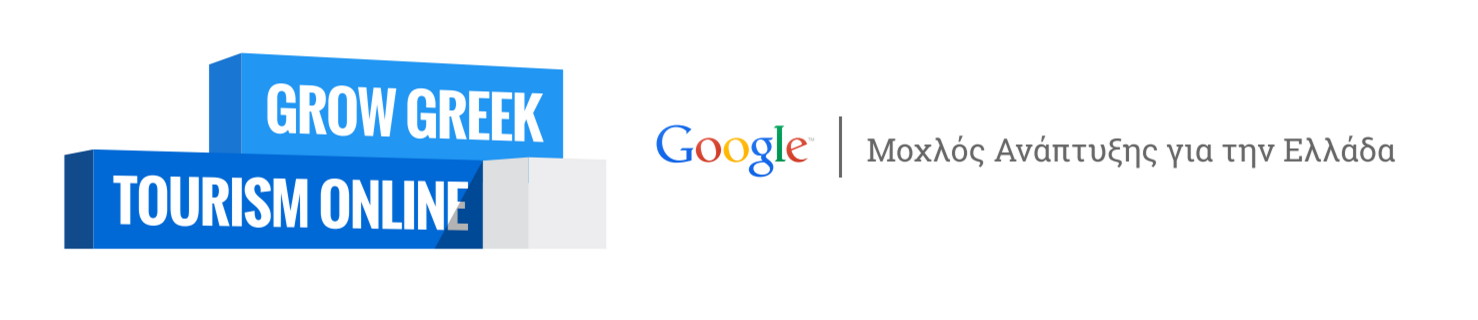 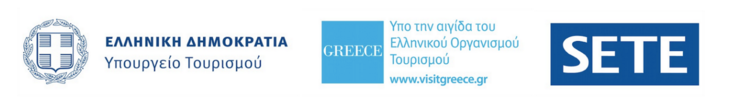 